OŚWIADCZENIENSZZ „Solidarność” w Castorama Polska Sp. z o.o.Koleżanki i Koledzy, Pracownicy Castorama Polska, w ostatnim czasie zaczęły pojawiać się komunikaty dotyczące ZFŚS przekazywane Wam w różnych formach przez Pracodawcę, radę pracowniczą lub asystentki dyrektorów.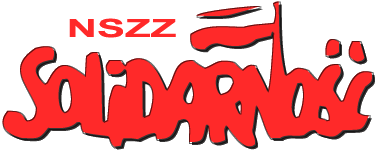 Zakładowy Fundusz Świadczeń Socjalnych w myśl Ustawy o ZFŚS przeznaczony jest do finansowania działalności socjalnej organizowanej na rzecz osób uprawnionych, np. różnego rodzaju form wypoczynku, działalności kulturalno-oświatowej i sportowo-rekreacyjnej, opieki nad dziećmi, pomocy materialnej, rzeczowej lub finansowej, a także pomocy na cele mieszkaniowe !Niestety środki socjalne zaczęto wykorzystywać niezgodnie z ich przeznaczeniem, czyli do organizacji imprez integracyjnych, co miało poprawić pijar i wizerunek osób zarządzających sklepami. Na tego typu imprezy sklepy posiadają środki obrotowe ! Jednak wszyscy przyzwyczaili się do wykorzystywania do tego celu środków socjalnych.W związku z powyższym oświadczamy i wyjaśniamy, że organizowanie imprez integracyjnych jest niezgodne z ustawą o ZFŚS i będzie spotykało się z negatywną opinią. O wszystkich patologii i próbach oszukania informujemy i będziemy informować na naszej stronie http://solidarnosc-castorama.pl/ i profilu na FB https://www.facebook.com/solidarnosc.castorama/Natomiast wszelkiego rodzaju wycieczki (rowerowe, grzybobrania, spływy kajakowe, w góry czy zwiedzanie miast itp.) udziały w wydarzeniach sportowych ( biegi , turnieje itp.) czy kulturalnych (koncerty, przedstawienia itp.) spotykają się z naszą pozytywną opinią.Spółkę Castorama Polska stać na organizację imprez ze środków obrotowych co widać po wynikach, szczególnie po tych ogłoszonych za pierwsze półrocze 2018r. gdzie wynik operacyjny wyniósł aż +1,9% przy wzroście sprzedaży rok do roku o 1,5%.W tym miejscu apelujemy do wszystkich Pracowników firmy aby nie dali się nabierać na opowieści że Związek Zawodowy zabronił imprez czy czegokolwiek. Ponieważ jest to próba dyskredytowania i podważania naszych kompetencji przez Pracodawcę ! Taka taktyka jest stosowana przez Pracodawcę nie po raz pierwszy, podobnie było z zabraniem dofinansowania za okulary asystentkom działu kas!Pozwolę sobie przypomnieć mało zorientowanym że to dzięki Związkowi Zawodowemu NSZZ „Solidarność” w Castorama Polska Sp. z o.o. fundusz socjalny posiada obecny kształt. To dzięki naszym działaniom dofinansowanie do wypoczynku należy się wszystkim Pracownikom, dzięki naszym działaniom jest możliwość wyboru większego dofinansowania czy Benefitu , dzięki naszym działaniom komisje sklepowe zmieniają niekorzystne dla Pracowników podejmowane decyzje o przyznawaniu zapomóg czy pożyczek , np. jak to miało miejsce w Zielonej Górze gdzie komisja podjęła decyzję o nieprzyznawaniu wyprawek szkolnych, a po naszej interwencji wywiesili dumnie na tablicy informacyjnej sklepu że komisja podjęła decyzję o przyznawaniu wyprawek ! Takich przypadków naszych działań jest wiele, bo nam zależy na sprawiedliwości i dobru ogółu Pracowników, a nie na przypinaniu sobie medali !W zanadrzu mamy jeszcze kilka pomysłów na korzystne zmiany w ZFŚS,  co będziemy starali się wprowadzić od najbliższego roku socjalnego.z pozdrowieniami w imieniuKomisji Zakładowej NSZZ „Solidarność” w Castorama Polskaprzewodniczący KZ Wojciech Kasprzyk